Meeting Feedback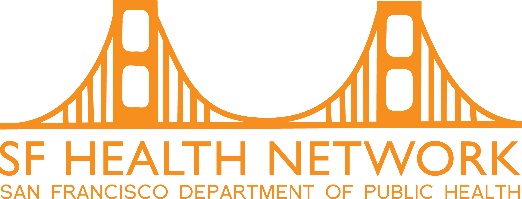 Name (Optional): _______________________________Meeting: ______________________________________Date of Meeting: ________________________________Using the following scale (1-5), please rate your response to the following statements. Your honest response will help us ensure meaningful involvement of patient advisory council members. Feel free to make additional comments below.Comments: _________________________________________________________________________________________________________________________________________________________________________________________________________________________________________________________________________________________________________________________________________________________________________________________________________________________________________1Strongly Disagree2Disagree3Not sure4Agree5Strongly AgreeI understood the purpose of the meeting activities.I received enough information ahead of time.I felt adequately prepared for the meeting/activity.The agenda was well organized.I felt welcome and included as a member of the group.My opinion was respected.Everyone got an opportunity to share their opinion or ideas.I am clear about what was accomplished.My participation was worthwhile.My participation has improved/will improve the experience patients have.